Травмы опорно-двигательного аппаратаТравмы или повреждения опорно-двигательного аппарата являются одним из самых частых видов повреждений, которые происходят при различных анатомических и функциональных нарушениях тканей и органов, возникающих в результате действия агрессивных факторов внешней среды (при падении, неловком или неожиданном движении, во время автомобильных аварий или стихийных бедствий).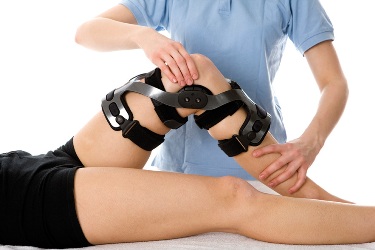 Травмы или повреждения опорно-двигательного аппарата являются одним из самых частых видов повреждений, которые происходят при различных анатомических и функциональных нарушениях тканей и органов, возникающих в результате действия агрессивных факторов внешней среды (при падении, неловком или неожиданном движении, во время автомобильных аварий или стихийных бедствий).Основные виды травм:УшибыУшибы – наиболее частый вид повреждений, который может встречаться как самостоятельно, так и сопутствовать другим более тяжелым травмам (вывихам, переломам, повреждениям внутренних органов). Ушиб обычно является следствием падения с небольшой высоты или удара, нанесенного тупым предметом. При легких ушибах, не сопровождающихся кровоподтеками, припухлость и болезненность исчезают через 1—2 дня, при кровоподтеках они сохраняются до 6—12 дней.Растяжения или разрывы связокПовреждения тканей с их частичным разрывом при сохранении анатомической непрерывности называется растяжением. Чаще всего встречается растяжение связок суставов. Механизм данного вида травмы обусловлен растягиванием тканей двумя силами, действующими в противоположных направлениях, при фиксированном теле, органе или области. Обычно такое случается при падении, поднятии тяжести, беге и т.д. Растяжение связок – наиболее частая травма опорно-двигательного аппарата, с которой приходится сталкиваться в повседневной жизни. Она проявляется болью в области сустава. Такая боль при растяжении обычно долго не проходит, хотя внешних проявлений травмы нет.Разрыв мышцы или сухожилия – довольно редкая травма. Для её возникновения требуется приложение чрезмерных усилий. Разрыв чаще всего происходит в мышцах, испытывающих самые сильные нагрузки – в бицепсе руки или трицепсе голени. Разрыв сухожилия (мышца рвётся крайне редко) проявляется тем, что в области плеча или голени образуется нехарактерный для этих частей тела рельеф – взгорбливание мышц. Это сопровождается сильной болью и неподвижностью конечности. Если действующая сила превышает сопротивляемость тканей, то происходит разрыв связок, фасций, мышц, сухожилий, нервов и др.ВывихиВывих – это смещение суставных поверхностей костей в суставных сочленениях. При этом возможно повреждение суставной сумки с травмой сосудов, нервных стволов. Вывихи возникают от чрезмерной нагрузки на суставы. Наиболее часто встречаются вывихи плечевого и локтевого суставов. Реже наблюдаются вывихи голеностопного сустава и суставов пальцев кисти. Крайне редки вывихи коленного и тазобедренного суставов.При вывихах и подвывихах нарушается нормальная форма сустава, движения в нем ограничиваются или становятся невозможными. Эти признаки сочетаются с симптомами, имеющими место при повреждениях связочного аппарата и сумки сустава.ПереломыПереломами костей называют нарушение их целостности. Причиной перелома может быть как воздействие внешней силы (удар или большая нагрузка), так и некоторые болезни, которые снижают прочность костей и делают их ломкими. Тяжесть перелома зависит от его локализации, размера и вида. По материалам ВОЗ